Publicado en Guipuzkoa el 09/04/2024 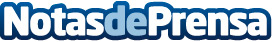 El proyecto AH2ORA avanza hacia una agricultura sostenible mediante el cálculo de la huella hídrica en el sector El proyecto AH2ORA (Análisis mediante la Huella Hídrica para la Optimización del Riego Agrícola), ha estudiado la aplicación del cálculo de la huella hídrica para la gestión eficiente y sostenible del agua en el sector agrícola, el que más agua consume en el país. Coordinado por el Clúster Gaia y cofinanciado a través de la línea de ayudas de apoyo a las AEI del Ministerio de Industria, Comercio y Turismo, la primera fase del proyecto ha durado un añoDatos de contacto:Clúster GAIA ComunicaciónClúster GAIA Comunicación943223750Nota de prensa publicada en: https://www.notasdeprensa.es/el-proyecto-ah2ora-avanza-hacia-una Categorias: Nacional Navarra Industria Alimentaria Sostenibilidad Otras Industrias Innovación Tecnológica Sector Energético http://www.notasdeprensa.es